Math 3								Name__________________________________1-5 Properties of Logarithms RemediationNo Calculator unless problem is denoted with *	I.	Expand each logarithm.  No exponents in the final answer.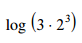 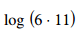 1.							2.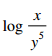 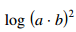 3.							4.5.						6.			II.	Condense each expression to a single logarithm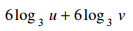 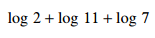 1.							2.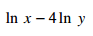 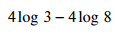 3.							4.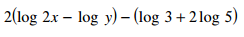 5.				III.	Solve each equation.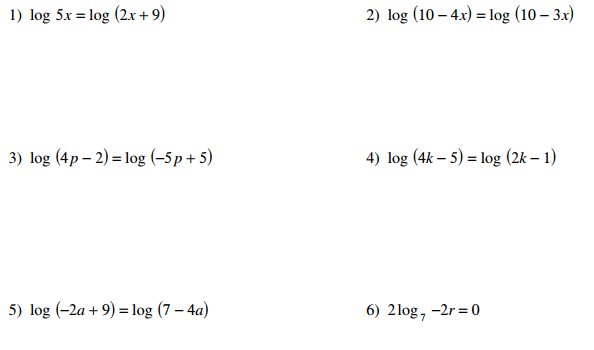 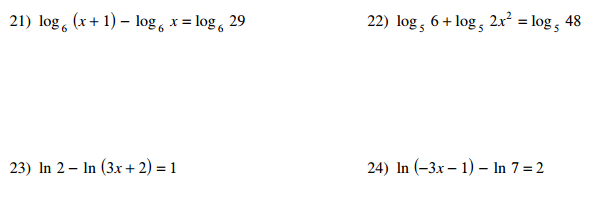                                               *                                                                                          *				